 Statement of Intent 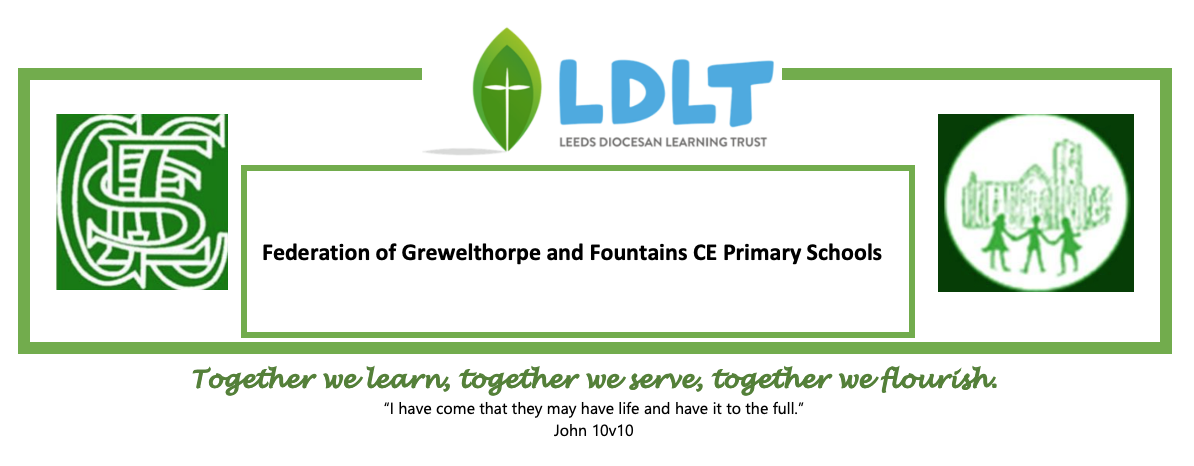 Design and Technology (DT)2023-2024Intent Our overall intent is that pupils are able to be innovative and creative thinkers, who have an appreciation for the product design cycle and an awareness of the impact of design and technology in the world today. We will aid them to achieve this by: Providing opportunity to fully engage in the design thinking process throughout the six key areas.Giving opportunities to allow identification of processes that may have already taken place in the creation of current products. Developing their awareness of potential environmental effects in product design and creation. For example, sustainability, seasonality and the carbon footprint of food. Transferring skills from other subjects such as mathematics, art and science to enhance their learning. Impact Our schools hope that with a growing design technology awareness, our children will become resourceful and enterprising individuals who have the skills, knowledge and confidence to contribute to future design advancements to benefit our world.  Implementation We teach our units using a cyclic curriculum and aim to build on the cultural capital of the school by linking some DT projects with societal events. Other projects are linked to cross curricular subjects. Our long-term planning grid shows how we build progression into our learning and provide further opportunities to build upon knowledge gained. Pupils enter a 2-year rolling programme at different points it is important that children have the opportunity to revisit learning in order to help retain knowledge. Teachers use the DT association ‘Projects on a Page’ scheme of work to aid with the teaching of each area of the curriculum. The DT association progression framework is also followed to ensure a building of skills from KS1 To UKS2. The six key areas for design and technology are: cooking and nutrition, mechanisms/mechanical systems, structures, textiles, electrical systems and the digital world. Cooking and nutritionWhere food comes from, balanced diet, preparation and cooking skillsKitchen hygiene and safetyFollowing recipesMechanisms/Mechanical systemsMimic natural movements using mechanisms such as: cams, followers, levers and slidersStructuresMaterial functional and aesthetic properties, strength and stability, stiffen and reinforce structuresTextilesFastening, sewing, decorative and functional fabric techniques including cross stitch, blanket stitch and appliquéKS2 only: Electrical systemsOperational series circuits, circuit components, circuit diagrams and symbols, combined to create various electrical products. Digital worldProgram products to monitor and control, develop designs and virtual models using 2D and 3D CAD softwareThe design process has three main stages: design, make and evaluate. Each stage can be revisited at any time during a project. Furthermore, the confidence and understanding to be able to revisit each on several occasions over a project will allow successful and innovating design and creation. DesignResearchDesign criteria (e.g. tailoring to an audience/user)Idea generation (e.g. annotated sketches)Idea development (e.g. templates, pattern pieces.)Models and prototypes (both virtual and physical)Cross-sectional and exploded diagramsInnovative, fit-for-purpose and functional product solutions to design problemsMakeSelect and use appropriate tools and equipmentUnderstand and select materials and components (including ingredients) based on their aesthetic and functional propertiesCarry out practical tasks with increasing accuracy and precisionUnderstand the importance of, and follow the health and safety rulesEvaluateExplore existing productsEvaluate against a list of design criteriaEvaluate, investigate and analyse existing productsEvaluate their own and others’ ideasUnderstand how key events and individuals have helped to shape the world of D&TConsider feedback to make improvementsCooking and nutritionThis has a separate section in the D&T national curriculum, with additional focus on specific principles, skills and techniques in food, including where food comes from, diet and seasonality. Food units follow the design process for example by tasking the pupils to develop recipes for a specific set of requirements (design criteria) and to suggest methods of packaging the food product including the nutritional information.EYFS The Characteristics of Effective Learning are the bedrock of children’s experiences within EYFS in all areas of learning. They include: These characteristics form the first steps in preparing our youngest children in their learning about design and technology. They link with the attributes included below to allow EYFS learning to link to that which follows in Key Stage 1 and Key Stage 2. Playing and exploringActive learningCreating and thinking critically• finding out and exploring• using what they know in their play• being willing to have a go• being involved and concentrating• keeping on trying• enjoying achieving what they set out to do• having their own ideas• using what they already know to learn new things• choosing ways to do things and finding new waysReception Development Matters 2020(Children in Reception)Early Learning GoalsPersonal, Social and Emotional DevelopmentShow resilience and perseverance in the face of challengeManage their own needs. - personal hygiene Know and talk about the different factors that support their overall health and wellbeing: - healthy eatingPersonal, Social and Emotional DevelopmentSelf -RegulationSet and work towards simple goalsManaging SelfPersevere in the face of challengeManage their own basic hygiene and personal needsUnderstanding the importance of healthy food choicesPhysical DevelopmentDevelop their small motor skills so that they can use a range of tools competently, safely and confidently. Suggested tools: pencils for drawing and writing, paintbrushes, scissors, knives, forks and spoonsPhysical DevelopmentFine Motor SkillsUse a range of small tools, including scissors, paintbrushes and cutleryBegin to show accuracy and care when drawingUnderstanding the WorldThe Natural WorldUnderstand some important processes and changes in the natural world around themExpressive Arts and DesignReturn to and build on their previous learning, refining ideas and developing their ability to represent themCreate collaboratively, sharing ideas, resources and skillsExpressive Arts and DesignCreating with materialsSafely use and explore a variety of materials, tools and techniques, experimenting with colour, design, texture, form and functionShare their creations, explaining the process they have usedMake use of props and materials when role playing characters in narratives and stories.